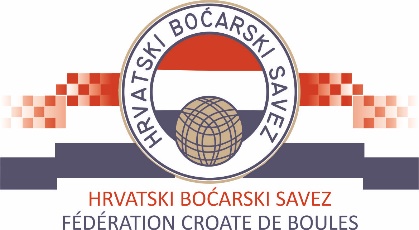 Reistracija VODITELJA EKIPE u sezoni 2017./2018.Obrazac Registracije Voditelja ekipe potpisom i pečatom potvrđuje ovlaštena osoba kluba.                                                                                                   (žig i potpis ovlaštene osobe kluba)FOTOGRAFIJA ZA OSOBNI DOKUMENT 3X3,5 cmBOĆARSKI KLUBIME I PREZIMEBROJ ČLANSKE ISKAZNICE KLUBA (ako je registrirani igrač)OIBDATUM ROĐENJAADRESABROJ MOBILNOG TELEFONAADRESA ELEKTRONSE POŠTE